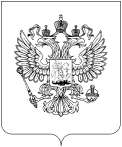 РОСКОМНАДЗОРУПРАВЛЕНИЕ ФЕДЕРАЛЬНОЙ СЛУЖБЫ ПО НАДЗОРУ В СФЕРЕ СВЯЗИ, ИНФОРМАЦИОННЫХ ТЕХНОЛОГИЙ И МАССОВЫХ КОММУНИКАЦИЙ                                            ПО РЕСПУБЛИКЕ КАРЕЛИЯПРИКАЗОб утверждении Плана Управления Федеральной службы по надзору в сфере связи, информационных технологий и массовых коммуникаций по Республики Карелия по противодействию коррупции на 2021-2024 годыВ целях реализации Указа Президента Российской Федерации от 16 августа 2021 года № 478 «О Национальном плане противодействия коррупции на 2021-2024 годы», Федеральной службы по надзору в сфере связи, информационных технологий и массовых коммуникаций от 04.02.2022 № 29 «Об утверждении Плана Федеральной службы по надзору в сфере связи, информационных технологий и массовых коммуникаций по противодействию коррупции на 2021-2024 годы»,  приказываю:Утвердить прилагаемый План Управления Федеральной службы по надзору в сфере связи, информационных технологий и массовых коммуникаций по Республике Карелия по противодействию коррупции на 2021-2024 годы (далее - План).Признать утратившим силу приказ Управления Федеральной службы по надзору в сфере связи, информационных технологий и массовых коммуникаций по Республики Карелия от 29 сентября 2021 г. № 120 «Об утверждении Плана Управления Федеральной службы по надзору в сфере связи, информационных технологий и массовых коммуникаций по Республики Карелия по противодействию коррупции на 2021-2024 годы». Контроль за исполнением настоящего приказа оставляю за собой.Руководитель                                                                                           Р.И. Коснов                   ____Петрозаводск                    № _______